 Escola Municipal de Educação Básica Alfredo Gomes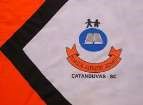 Catanduvas, novembro/dezembro de 2020. Diretora: Ivania Aparecida NoraAssessora Técnica Pedagógica: Simone Andréa CarlAssessora Técnica Administrativa: Tania N. de Ávila Professora: Neusa Aparecida Rigo Fabro Turma: 3º ano 2 Matutino Atividade de aprendizagem a distância 35 Olá querida criança e família! Nesta semana de 30/11 a 04/12, em função da maioria dos alunos estarem em atraso com as devolutivas das atividades feitas, não teremos atividade nova para ser desenvolvida. Porém, faço um apelo aos senhores Pais e responsáveis, para que se organizem juntos aos seus filhos e estejam colocando em dia as atividades solicitadas, via WhatsApp para aqueles que tem acesso e já vem encaminhando dessa forma, e para os alunos que não conseguiram encaminhar dessa forma, por favor tragam esse material para a escola, como já foi solicitado de forma particular.As devolutivas são muito importantes para que eu possa alimentar corretamente o diário online e a vida escolar de seu filho não fique prejudicada. Entendo que o momento em que estamos vivendo é difícil tanto para mim como para as famílias, porém precisamos ser responsáveis e fazer a nossa parte.Quero aproveitar o momento e parabenizar a todas as famílias que assumiram o seu compromisso junto aos seus filhos e estão em dia com as atividades. Meu telefone WhatsApp para contato é 991375830.Certa de sua compreensão, agradeço e estou à disposição.Fiquem bem e tenham uma abençoada semana!!